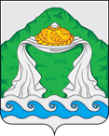 АДМИНИСТРАЦИЯ АПРАКСИНСКОГО СЕЛЬСКОГО ПОСЕЛЕНИЯ КОСТРОМСКОГО МУНИЦИПАЛЬНОГО РАЙОНА КОСТРОМСКОЙ ОБЛАСТИПОСТАНОВЛЕНИЕ 05 мая  2022 года                           №  44                                    п. Апраксино	                                                    В целях обеспечения охраны окружающей среды и здоровья человека на территории Апраксинского сельского поселения Костромского муниципального района, в соответствии с  п.18 части 1 статьи 14 Федерального закона от 06.10.2003 г. №131-ФЗ «Об общих принципах организации местного самоуправления в Российской Федерации», постановлением Правительства Российской Федерации от 31.08.2018 г. № 1039 «Об утверждении Правил обустройства мест (площадок) накопления твёрдых коммунальных отходов и ведения их реестра», Уставом муниципального образования Апраксинского сельское поселение Костромского муниципального района Костромской области,     администрация  ПОСТАНОВЛЯЕТ:         1. 	 Приложение №1 к постановлению от 29 декабря 2018г. № 99 администрации Апраксинского сельского поселения Костромского муниципального района Костромской области изложить в следующей редакции.         2. Опубликовать настоящее постановление в  общественно-политической газете «Апраксинский вестник», в сети Интернет на официальном сайте Апраксинского сельского поселения http://www.apraksinoadm.ru.  3. Настоящее постановление вступает в силу после его опубликования.         4. Контроль за исполнением настоящего постановления оставляю за собой.Глава Апраксинского сельского поселения		        О.В. ГлухареваПриложение № 1 к постановлению администрации Апраксинского сельского поселения   от 29.12.2018 г. № 99Реестр мест (площадок) накопления твёрдых коммунальных отходов на территории Апраксинского сельского поселения Костромского муниципального районаО внесении изменений в постановление «Об утверждении реестра и схемы мест размещения контейнерных площадок на территории Апраксинского сельского поселенияКостромского муниципального района Костромской области» утвержденного постановлением администрации Апраксинского сельского поселения Костромского муниципального района Костромской области от 29 декабря 2018г. № 99№ п/пДанные о нахождении мест (площадок) накопления ТКО(сведения об адресе и (или) географических координатах)Данные о технических характеристиках мест (площадок) накопления ТКО(сведения об используемом покрытии, площади, количестве размещенных и планируемых к размещению контейнеров и бункеров с указанием их объема)Данные о собственниках мест (площадок) накопления ТКО(для ЮЛ: полное наименование и ОГРН записи в ЕГРЮЛ, адрес;для ИП: Ф.И.О., ОГРН записи в ЕГРИП, адрес регистрации по месту жительства;для ФЛ: Ф.И.О., серия, номер и дата выдачи паспорта или иного документа, удостоверяющего личность, адрес регистрации по месту жительства, контактные данные)Данные об источниках образования твердых коммунальных отходов, которые складируются в местах (на площадках) накопления ТКО(сведения об одном или нескольких объектах капитального строительства, территории (части территории) поселения, при осуществлении деятельности на которых у физических и юридических лиц образуются ТКО, складируемые в соответствующих местах (на площадках) накопления ТКО)1Ул. Молодежная, поселок АпраксиноКостромской район, Костромская область, 57.843290, 40.980934Бетонное покрытие0,75 м3 – 5 шт.8 м3 – 2 шт.Администрация Апраксинского сельского поселения Костромского муниципального района Костромской областиОГРН 1054477629403МКД:на ул. Молодежной д.1а.на ул. Молодежной д. 8ана ул. Молодежной д. 4на ул. Молодежной д. 4бна ул. Молодежной д. 8.  Апраксинский  фельдшерский-акушерский пунктЧастный сектор с дома 1 по 812Ул. Коммунаров, поселок АпраксиноКостромской район, Костромская область, 57.844284, 40.993664Бетонное покрытие0,75 м3 – 1 шт.Администрация Апраксинского сельского поселения Костромского муниципального района Костромской областиОГРН 1054477629403Частный сектор с дома № 1 по №833 Ул. Коммунаров, поселок АпраксиноКостромской район, Костромская область 57.843895, 40.999103Бетонное покрытие0,75 м3 – 2 шт.Администрация Апраксинского сельского поселения Костромского муниципального района Костромской областиОГРН 1054477629403Частный сектор с дома  №1 по №834Ул. Скворцова, поселок АпраксиноКостромской район, Костромская область 57.840020, 40.974759Бетонное покрытие0,75 м3 – 2 шт.Администрация Апраксинского сельского поселения Костромского муниципального района Костромской областиОГРН 1054477629403Частный сектор с дома № 1по №875Ул. Скворцова, поселок АпраксиноКостромской район, Костромская область 57.839196, 40.981196Грунтовое покрытие 8 м3 – 1 шт.Администрация Апраксинского сельского поселения Костромского муниципального района Костромской областиОГРН 1054477629403Частный сектор с дома № 1по №876Ул. Молодежная, поселок Апраксино, Костромской район, Костромская область 57,8422°, 40,9789 °Бетонное покрытие0,75 м3 – 1 шт.ООО «Фортуна»ОГРН 1123701001368Магазин Высшая лига - 527Ул. Заречная, поселок Апраксино, Костромской район, Костромская область57,8420 °, 40,9693 °Бетонное покрытие0,75 м3 –  шт.Грунтовое покрытие 8 м3 – 1 шт.Администрация Апраксинского сельского поселения Костромского муниципального района Костромской областиОГРН 1054477629403Частный сектор с дома № 1по №278Костромская область, Костромской район, Апраксинское сельское поселение57,88380 , 40,9560Грунтовое покрытие 0,75 м3 – 2 шт.СНТ «Строитель»СНТ «Строитель»9Костромская область, Костромской район, Апраксинское сельское поселение57,88610 , 40,9663Грунтовое покрытие 8 м3 – 1 шт.СНТ «Энергетик - 2»ОГРН 1104437000128СНТ «Энергетик - 2»10Костромская область, Костромской район, Апраксинское сельское поселение57,8333 °,  40,9942 °Грунтовое покрытие 0,75 м3 – 2 шт.Администрация Апраксинского сельского поселения Костромского муниципального района Костромской областиОГРН 1054477629403д. Ильинское